Τμήμα Ψυχολογίας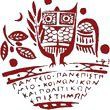 Παντείου Πανεπιστημίου Κοινωνικών και Πολιτικών Επιστημών	ΑΡ. ΠΡΩΤ.  416	 18/01/2024Πρόγραμμα Εξετάσεων Ιανουαρίου 2023-2024ΠΡΙΝ ΤΗ ΣΥΜΜΕΤΟΧΗ ΣΑΣ ΣΤΙΣ ΕΞΕΤΑΣΕΙΣ ΕΠΙΒΕΒΑΙΩΣΤΕ ΟΤΙ ΕΧΕΙ ΑΠΟΘΗΚΕΥΘΕΙ Η ΔΗΛΩΣΗ ΣΑΣΣύμφωνα με απόφαση της Γ.Σ. του Τμήματος - βαθμολογία σε μη δηλωμένο μάθημα ΑΚΥΡΩΝΕΤΑΙv Σε όλες τις περιπτώσεις και μέχρι την πραγματοποίηση της εξέτασης οι φοιτητές/τριες θα πρέπει να ελέγχουν περιοδικά τις ανακοινώσεις που αφορούν ειδικά κάθε μάθημα στο e-class.v Για όλα τα ζητήματα που αφορούν τον τρόπο εξέτασης και τη συμμετοχή του/της σε αυτές, ο/η φοιτητής/τρια θα πρέπει να απευθύνεται με mail στον διδάσκοντα/ουσα, στο open e-class του μαθήματος.Α΄ ΕΞΑΜΗΝΟ – ΥΠΟΧΡΕΩΤΙΚΑΓ΄ ΕΞΑΜΗΝΟ - ΥΠΟΧΡΕΩΤΙΚΑΕ΄ ΕΞΑΜΗΝΟ   ΥΠΟΧΡΕΩΤΙΚΑΕΝΟΤΗΤΑ ΠΕΙΡΑΜΑΤΙΚΗΣ-ΓΝΩΣΤΙΚΗΣ-ΕΞΕΛΙΚΤΙΚΗΣ ΨΥΧΟΛΟΓΙΑΣ-ΝΕΥΡΟΕΠΙΣΤΗΜΕΣΧΕΙΜΕΡΙΝΟΕΝΟΤΗΤΑ ΚΛΙΝΙΚΗΣ ΨΥΧΟΛΟΓΙΑΣΧΕΙΜΕΡΙΝΟΕΝΟΤΗΤΑ ΚΟΙΝΩΝΙΚΗΣ ΨΥΧΟΛΟΓΙΑΣΧΕΙΜΕΡΙΝΟΕΝΟΤΗΤΑ ΣΥΝΑΦΕΙΣ ΠΡΟΣ ΤΗΝ ΨΥΧΟΛΟΓΙΑ ΚΟΙΝΩΝΙΚΕΣ ΕΠΙΣΤΗΜΕΣΧΕΙΜΕΡΙΝΟΚ.Μ.ΜΑΘΗΜΑΔΙΔΑΣΚΩΝ/ ΟΥΣΑΑΙΘΟΥΣΑ  ΕΞΕΤΑΣΗΣΗΜΕΡΑΩΡΑ6002Εισαγωγή στην Κοινωνική Ψυχολογία ΙΓ. Προδρομίτης209 & Αμφ. 3Τρίτη  6/217:00-19:006005Στατιστική Ι: Εισαγωγή στις Μεθόδους τηςΜονομεταβλητής ΑνάλυσηςΦ. Μηλιένος108 & 102Τρίτη  13/219:00-21:006006Εισαγωγή στην Αναπτυξιακή Ψυχολογία Ι Σ. Καζή102 & 302Παρασκευή 16/215:00-17:006043Εισαγωγή στην Κοινωνιο- Ψυχολογική Έρευνα ΙΙ. Κατερέλος209 & 301Πέμπτη  15/217:00-19:006119Θεωρίες Προσωπικότητας και ΚλινικέςΕφαρμογέςΦ. ΑναγνωστόπουλοςΣΚΙ & Αμφ. 2Δευτέρα  5/213:00-15:00Κ.Μ.ΜΑΘΗΜΑΔΙΔΑΣΚΩΝ/ ΟΥΣΑΑΙΘΟΥΣΑ  ΕΞΕΤΑΣΗΣΗΜΕΡΑΩΡΑ 6005Στατιστική Ι: Εισαγωγή στις Μεθόδους τηςΜονομεταβλητής ΑνάλυσηςΦ. Μηλιένος108 & 102Τρίτη  13/219:00-21:006053Κοινωνική Επιρροή ΙΓ. Προδρομίτης108Τρίτη  6/215:00-17:006123Ψυχομετρία ΙΦ. ΑναγνωστόπουλοςΣΚΙ & Αμφ. 2Παρασκευή 16/29:00-11:006257Η Ανάλυση της Συμπεριφοράς Ι Ρ. Μέλλον108Παρασκευή 2/219:00-21:006323Εισαγωγή στην Ψυχοκοινωνική Επανένταξη και Κοινοτική ΨυχολογίαΦ. ΑναγνωστόπουλοςΣΚΙ & Β3Δευτέρα  5/215:00-17:00Κ.Μ.ΜΑΘΗΜΑΔΙΔΑΣΚΩΝ/ ΟΥΣΑΑΙΘΟΥΣΑ  ΕΞΕΤΑΣΗΣΗΜΕΡΑΩΡΑ 6148Μέθοδοι Έρευνας στην Κλινική ΨυχολογίαΙ. Κατερέλος 108Πέμπτη  15/219:00-21:006152Κοινωνική ΝόησηΠ. ΚορδούτηςΣΚΙ & Β3Τετάρτη  7/215:00-17:006286Ψυχοπαθολογία του ΕνήλικαΒ. ΓιωτσίδηΣΚΙ & Β3Δευτέρα  5/209:00-11:006294Κοινωνική και Πολιτική ΨυχολογίαΞ. ΧρυσοχόουΣΚΙ & Αμφ. 3Παρασκευή  9/215:00-17:006105Εργαστήρια ΨυχολογίαςΚορδούτης / Καζή/ Προδρομίτης/ Βατάκη/ Φωτιάδης/ Μαντόγλου/ Χρυσοχόου/ ΑλεξιάςεργασίεςΚ.Μ.ΜΑΘΗΜΑΔΙΔΑΣΚΩΝ/ ΟΥΣΑΑΙΘΟΥΣΑ  ΕΞΕΤΑΣΗΣΗΜΕΡΑΩΡΑ6273Δομή και Λειτουργίες του Γνωστικού Συστήματος: Η περίπτωση της επίλυσης των προβλημάτωνΣ. ΣαμαρτζήΑμφ. 2Δευτέρα  29/111:00 – 13:006309Γνωστική Ψυχολογία: Έρευνα και Εφαρμογές Σ. ΣαμαρτζήΑμφ. 2Δευτέρα  29/109:00 – 11:006317Εκπαιδευτική ΨυχολογίαΑ. Τουλουμάκου 209 & Β3Παρασκευή  9/211:00 – 13:006327Πολυαισθητηριακή ΑντίληψηΑ. ΒατάκηΠαράδοση εργασιών, έως την Πέμπτη 15/2,   μέσω eclassΠαράδοση εργασιών, έως την Πέμπτη 15/2,   μέσω eclassΠαράδοση εργασιών, έως την Πέμπτη 15/2,   μέσω eclass6328Χρονισμός και Χρονική ΑντίληψηΑ. ΒατάκηΠαράδοση εργασιών, έως την Πέμπτη 15/2,   μέσω eclassΠαράδοση εργασιών, έως την Πέμπτη 15/2,   μέσω eclassΠαράδοση εργασιών, έως την Πέμπτη 15/2,   μέσω eclass6358Ειδικά θέματα ΝευροψυχολογικήςΑξιολόγησηςΔ. Κασελίμης301Δευτέρα  12/217:00 – 19:006381Ψυχολογικό τραύμα: αναπτυξιακές και εκπαιδευτικές προεκτάσειςΑ. ΤουλουμάκουΠαράδοση εργασιών μέχρι 31/1 και εξέταση προφορικά, σε ημερομηνία που θα ανακοινωθεί σύντομα    Παράδοση εργασιών μέχρι 31/1 και εξέταση προφορικά, σε ημερομηνία που θα ανακοινωθεί σύντομα    Παράδοση εργασιών μέχρι 31/1 και εξέταση προφορικά, σε ημερομηνία που θα ανακοινωθεί σύντομα    6386Ανοικτά Λογισμικά Ανάλυσης Δεδομένων για Ψυχολόγους. Η R και το jamoviΦ. ΦωτιάδηςΕργασίεςΕργασίεςΕργασίεςΚ.Μ.ΜΑΘΗΜΑΔΙΔΑΣΚΩΝ/ ΟΥΣΑΑΙΘΟΥΣΑ  ΕΞΕΤΑΣΗΣΗΜΕΡΑΩΡΑ6135Ψυχολογία της Υγείας ΙΦ. ΑναγνωστόπουλοςΣΚΙ & Αμφ. 2Παρασκευή  16/211:00 - 13:006239Συμπεριφορισμός και ΨυχοπαθολογίαΡ. Μέλλον300Παρασκευή  2/217:00 – 19:.006290Ψυχοθεραπευτικές Προσεγγίσεις & Τεκμηρίωση ΑποτελεσματικότηταςΒ. Γιωτσίδη209Πέμπτη 15/2(ή υποβολή εργασίας έως 29/1/2024 μέσω e-class)15:00-17:00 6320Σχέση Θεραπευτή Θεραπευόμενου Στο Κλινικό ΠλαίσιοΒ. Γιωτσίδη209 & Β3Παρασκευή  2/2
(ή υποβολή εργασίας έως 29/1/2024 μέσω e-class09:00-11:006325Κλινική ΝευροεπιστήμηΔ. Κασελίμης301Δευτέρα  12/219:00- 21:00Κ.Μ.ΜΑΘΗΜΑΔΙΔΑΣΚΩΝ/ ΟΥΣΑΑΙΘΟΥΣΑ  ΕΞΕΤΑΣΗΣΗΜΕΡΑΩΡΑ6225Ψυχολογία των Διαπροσωπικών Σχέσεων ΙΠ. Κορδούτης108Τρίτη  6/213:00 – 15:006282Κοινωνική ΜνήμηΑ. Μαντόγλου102Πέμπτη  15/209:00 – 11:00Κ.Μ.ΜΑΘΗΜΑΔΙΔΑΣΚΩΝ/ ΟΥΣΑΑΙΘΟΥΣΑ  ΕΞΕΤΑΣΗΣΗΜΕΡΑΩΡΑ 6369Ψυχολογία & ΤέχνηΠ. Κορδούτης,Δ. Μωραΐτου 209 & Β3Πέμπτη  1/213:00-15:006375Κοινωνικές διαστάσεις της Σωματικής και Ψυχικής ΑσθένειαςΓ. ΑλεξιάςΒ3 & Β5Δευτέρα  29/109:00-11:006313Στρατηγικές αναζήτησης πληροφορίας: ηβιβλιογραφική έρευνα στο ηλεκτρονικό περιβάλλον ως χώρος προβλήματοςΧ. Κανάκη,Γ. Λειβανά 102 & Β3Πέμπτη  8/213:00- 15:006326ΣΕΜ Δυνητοποίηση: ψυχολογικές εφαρμογές των νέων ψηφιακών τεχνολογιώνΙ. ΚατερέλοςΕργασίεςΕργασίεςΕργασίες6363Εισαγωγή στην ποιοτική έρευναΑ. Μπράιλας209 Τετάρτη  31/117:00 – 19:006387Σύγχρονες Προσεγγίσεις στην Παιδαγωγική επιστήμηΑ. ΕυθυμιόπουλοςΠαράδοση εργασιώνΠαράδοση εργασιώνΠαράδοση εργασιών6388Εκπαιδευτική ΑξιολόγησηΜ. ΝτοροπούλουΒ3Τετάρτη  31/113:00 – 15:00